Hello                            	                  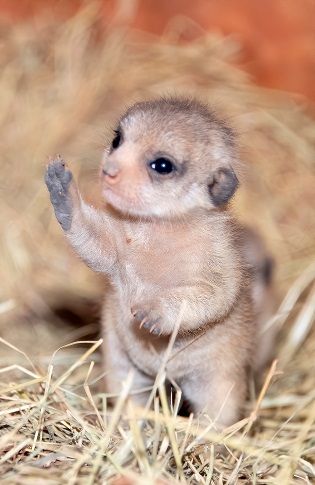 Name-CaitlinFavourite colour-GreenFavourite animal-MeerkatFavourite toy-Teddy bearFavourite food-Pasta